Pre-visit Activity Questions	Student WorksheetSavannah, Georgia is a port on the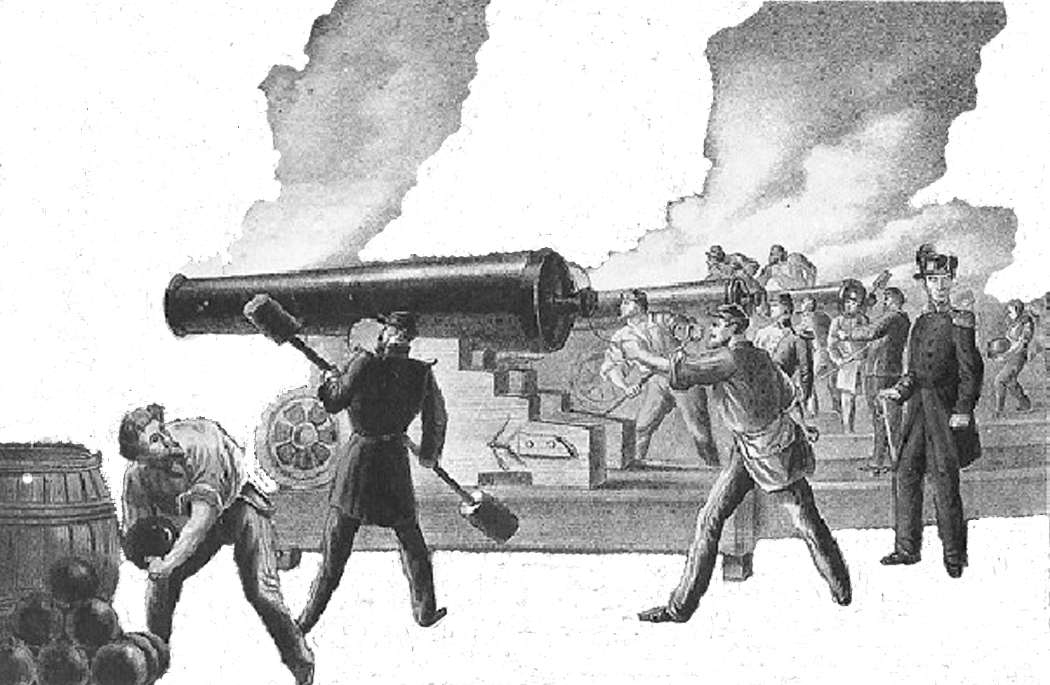  	   River.When Fort Pulaski was built, ships were made of 	  .Fort Pulaski was built with 25 million 	  .Fort Pulaski is located on   	 Island.Count Casimir Pulaski was a	War hero.On	10, 1862, Fort Pulaski was fired upon by Union cannons.Confederate Colonel   	 he was there to defend the fort, not surrender it.would not surrender Fort Pulaski, statingWhen the Battle of Fort Pulaski started,   	 of the fort.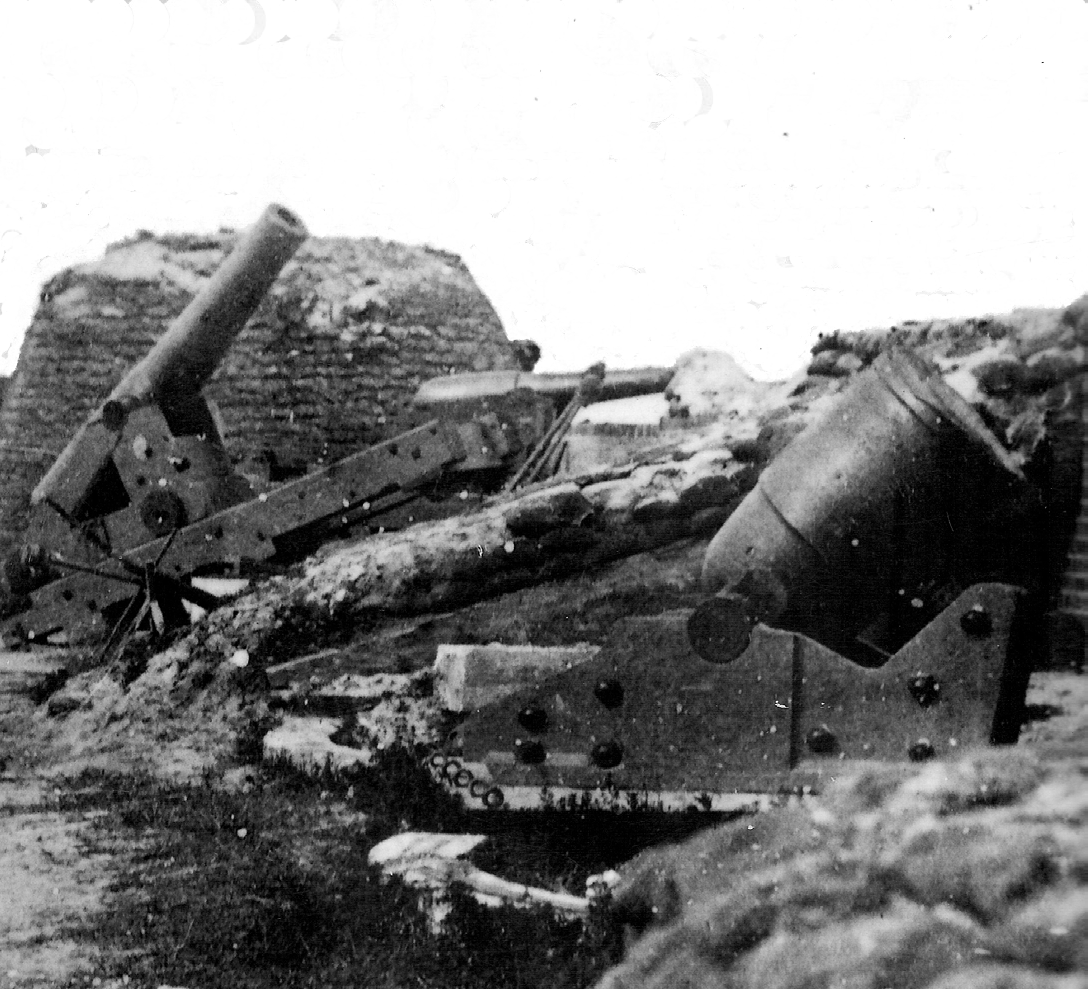 In 1924, Fort Pulaski was named a National	.were in controlFort Pulaski was   	 on April 11, 1862.The	cannon (newtechnology) could fire with greater distance and accuracy.It required 18	to build Fort Pulaski.Pre-visit Activity Questions	Student WorksheetSavannah, Georgia is a port on the Savannah 	   River.When Fort Pulaski was built, ships were made of 	wood	.Fort Pulaski was built with 25 million 	bricks	.Fort Pulaski is located on Island.Count Casimir Pulaski was aCockspurRevolutionaryWar hero.OnApril10, 1862, Fort Pulaski was fired upon by Union cannons.Confederate Colonel 	Olmstead	would not surrender Fort Pulaski, statinghe was there to defend the fort, not surrender it.When the Battle of Fort Pulaski started, of the fort. 	Confederates	were in controlIn 1924, Fort Pulaski was named a National 	Monument	.Fort Pulaski wason April 11, 1862. 	surrendered	Therifledcannon (newtechnology) could fire with greater distance andaccuracy.It required 18yearsto build Fort Pulaski.